«ЗАКЛАД  ПОЗАШКІЛЬНОЇ ОСВІТИ«ЦЕНТР ТВОРЧОСТІ ДІТЕЙ ТА ЮНАЦТВА ОЛЕКСАНДРІВСЬКОГО РАЙОНУ» ЗАПОРІЗЬКОЇ МІСЬКОЇ РАДИ»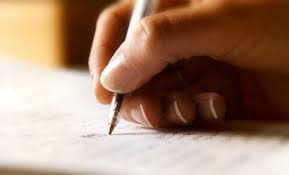 Підготувала: методист Марина МИРЧЕВА Запоріжжя, 2023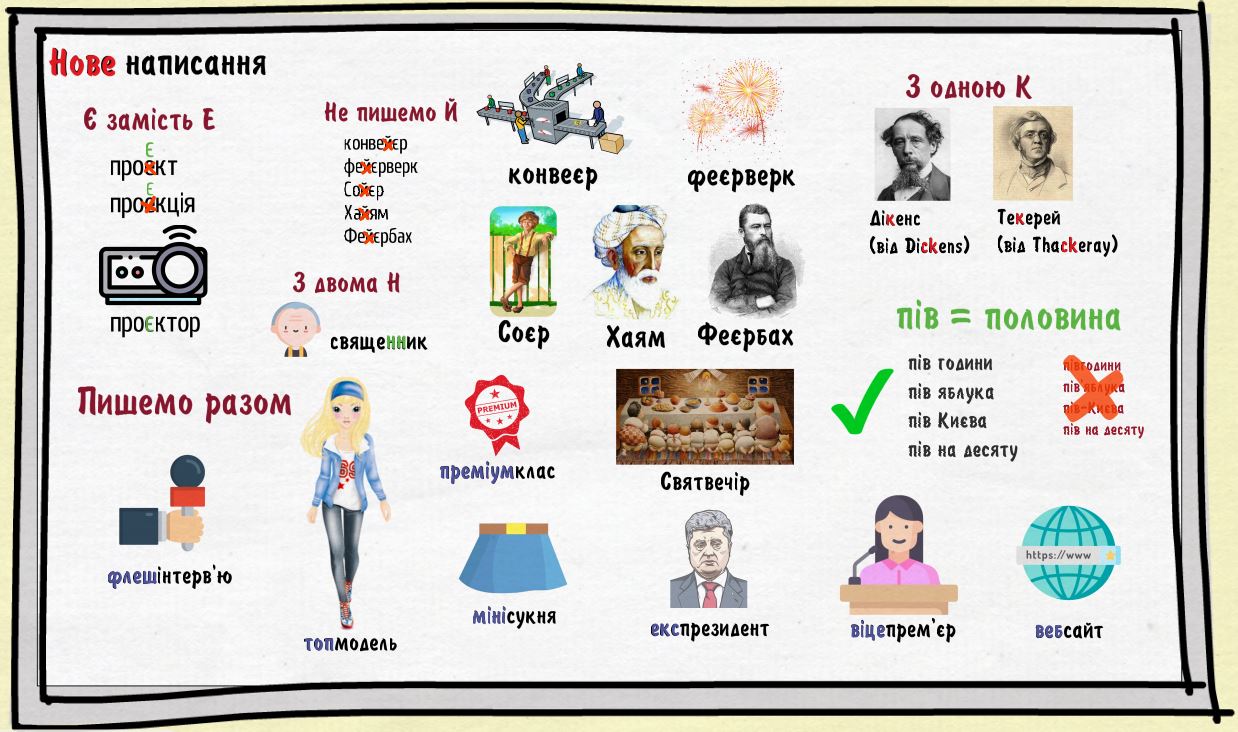 ***Затверджено, що білоруські і російські імена «перекладаємо» українськими.        ***Групі іменників третьої відміни в родовому відмінку однини повернуте як варіант також закінчення на -и, крім закінчення -і. Іменники на -ть після приголосного, а також слова кров, любов, осінь, сіль, Русь, Білорусь у родовому відмінку однини можуть набувати як варіант закінчення -и: гідности, незалежности, радости, смерти, чести, хоробрости; крови, любови, осени, соли, Руси, Білоруси.***У префікса архі- з’явився варіант архи- в назвах церковних звань, титулів, чинів: архимандрит і архімандрит, архиєрей і архієрей, архистратиг і архістратиг тощо.***ПРІЗВИЩА, що є іменниками чоловічого роду другої відміни на -ин, -ін, -їн, у давальному відмінку однини можуть мати й закінчення -ові, а не тільки -у, як досі: Василишину – Василишинові, Волошину – Волошинові, Михайлишину – Михайлишинові, Семенишину – Семенишинові, Степанишину – Степанишинові, Яковишину – Яковишинові, Ільїну – Ільїнові та ін.  ***У правопис внесли уточнення щодо написання модного слова «топ»: КОМПОНЕНТ ТОП- ІЗ ЧИСЛІВНИКАМИ НЕ ПОЄДНУВАНИЙ. Тобто написання на кшталт «топ-100», «топ-десять» тощо – порушення правопису! Для передачі поняття чогось найпершого (чи найостаннішого), найважливішого, чільного, провідного або найгіршого багата українська мова має досить засобів, і не варто збіднювати її до одного-єдиного способу.                                                              ***Назви сайтів без родового слова пишемо з малої букви (твітер, ґуґл); назви сайтів з родовим словом пишемо з великої букви та в лапках (мережа «Фейсбук», енциклопедія «Вікіпедія»). Такі з цих слів, що належать до другої відміни, в родовому однини мають закінчення -а, -я: фейсбука, ютуба, імейла.                                                             ***Тепер пишемо ТІЛЬКИ РАЗОМ: віцепрем’єр, віцеконсул, ексчемпіонка, ексміністр, експрезидент, контрадмірал, вебсайт, вебсторінка, преміумклас, максісукня, мідімода, мініспідниця, топменеджери, топмодель, лейбгвардієць, лейбмедик, оберофіцер, оберлейтенант, оберпрокурор, штабскапітан, унтерофіцер тощо.                                                              ***Невідмінюваний числівник ПІВ зі значенням «ПОЛОВИНА»  з наступним іменником – загальною та власною назвою у формі родового відмінка однини ПИШЕМО ОКРЕМО: пів аркуша, пів відра, пів години, пів літра, пів міста, пів огірка, пів острова, пів яблука, пів ящика, пів ями; пів Європи, пів Києва, пів України. Якщо ж ПІВ з наступним іменником у формі називного відмінка становить єдине поняття І не виражає значення половини, ТО ЇХ ПИШЕМ РАЗОМ: піваркуш, південь, півзахист, півколо, півкуля, півлітра (розм. пляшка ємністю 0,5 літра), півмісяць, півоберт, півовал, півострів.***Тепер пишемо інакше слова: священник (через два Н); проєкт, проєкція (через Є); госпіс (через Г).***ТЕПЕР ПИШЕМО: Ігорю (кл. в.), Ігорьович; Олеже (поряд із Олегу – кл. в.); хабаря, хабарем; ситра, ситром; Ізабелі, Етелі, Жізелі, Ніколі, Сесілі, Зейнабі, Руфі.***ФОРМУ КЛИЧНОГО ВІДМІНКА МАЮТЬ ОБИДВА СЛОВА: Оксано Іванівно, Маріє Василівно, Володимире Хомичу, Петре Кузьмичу, Ярославе Андрійовичу; добродійко Вариводо, пані Гаркуше, поетко Забашто; добродію бригадире, пане лейтенанте; брате Петре, друже Грицю, колего Степане, лікарю Ігорю, пане Віталію, побратиме Іване; друже Максименку; колего Євгенищуку, пане Ковалю.     						 ***     ТЕПЕР ПИШЕМО ТАКОЖ ЧЕРЕЗ «Ґ»: Верґілій, Ґарсія, Геґель, Ґеорґ, Ґете, Ґреґуар, Ґуллівер тощо, поряд із попередніми формами через Г.***ПИШЕМО ТАКОЖ ЧЕРЕЗ «Т»: анатема, дитирамб, етер, катедра, міт, мітологія, Атени, Демостен та ін., поряд із формами через Ф (дифірамб, ефір, міф, Афіни, Демосфен).***ПИШЕМО ТАКОЖ ЧЕРЕЗ «АВ»: авдієнція, авдиторія, лавреат, павза, фавна тощо, поряд із формами через «АУ» (пауза, фауна).***ТЕПЕР ПИШЕМО: фоє, Феєрбах, Гоя, Савоя, Рамбує, Шантії, Хаям (без вставного Й); Дікенс, Текерей (через одне К).***Фемінітиви на К уже зафіксовані в словниках: редакторка, авторка, порадниця, журналістка, лікарка, директорка, завідувачка, продавчиня, лемкиня, філологиня, дияконеса, поетеса, патронеса, критикеса (від критик), бізнескиня… Про них вже ніхто не сперечається.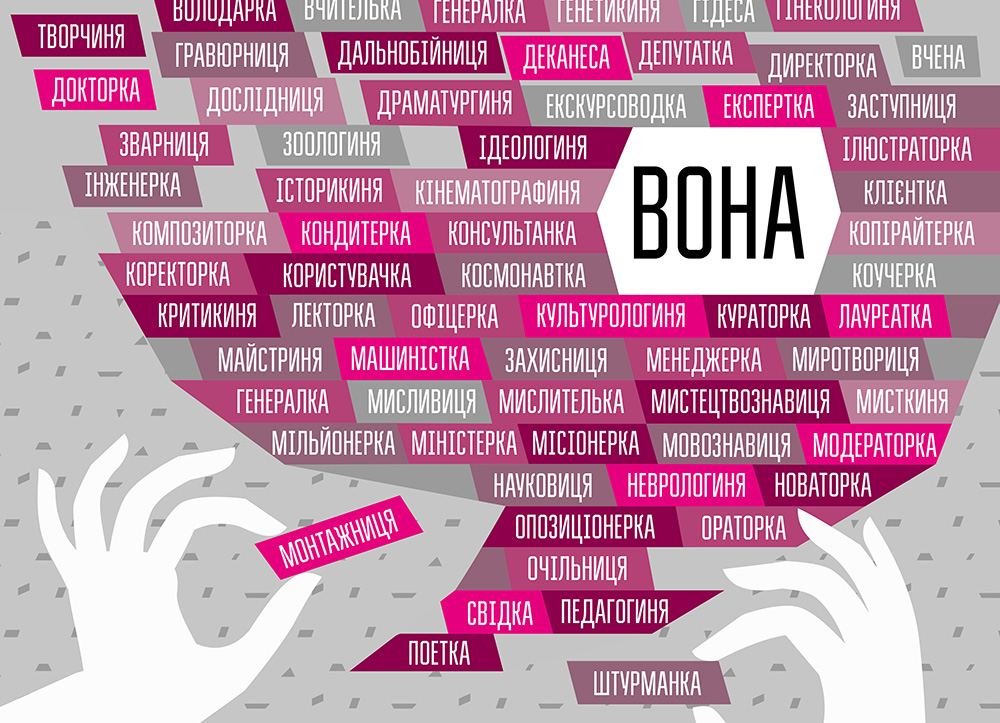 ПРАВИЛО НАГОЛОСУВикористані джерела:https://naurok.com.ua/vihovniy-zahid-na-temu-barvi-ridno-movi-199416.htmlhttps://learningapps.org/display?v=p66o8giea23АБВГЕПагронОміябагаторазОвийвАги (у множині)гальмО, гАльмаекспЕртпавИчалфАвІтбезпринцИпнийвантажІвкаглядАчЄпартЕрАркушикбЕшкетвеснЯнИйгорошИнаєретИкпЕкарськийасиметрІяблАговіствИгода (користь)граблІЖперевезтИІблизькИйвигОда (зручність)гуртОжитокжалюзІперевестИіндУстріяболотИстийвидАнняДЗперЕкисКборОдавкавизвОльнийданИназавдАнняперелЯккАмбалабосОніжвимОгадАнозавезтИперенестИкаталОгбоЯзньвИпадокдецимЕтрзавестИперЕпадквартАлбурштинОвийвирАзнийдЕщицязАвждиперЕпискИшкабюлетЕньвИсітиде-ЮрезавчасУпіалАкіломЕтрЛвИтратаджерелОзАгадкапІдданий (дієприкметник)кінчИтилАтевишИванийдИвлячисьзаіржАвілийпіддАний (іменник, істота)кОлесолистопАдвідвезтИдичАвітизаіржАвітипІдлітковийкОліялітОписвідвестИдіалОгзакінчИтипізнАннякОпчений (дієприкметник)лЮстровІдгоміндобовИйзАкладка (у книзі)пітнИйкопчЕний (прикметник)МвіднестИдобУтокзАкруткапіцЕріякорИсниймАбУтьвІдомість (список)довезтИзалишИтипОдругакОсиймагістЕрськийвідОмість (повідомлення, дані, популярність)довестИзамІжняпОзначкакотрИймАркетингвІршідовІдникзанестИпОмилкакрицЕвиймерЕжавіршовИйдОгматзАпонкапомІщиккрОїтиметалУргіявітчИмдонестИзаробІтокпомОвчатикропивАмілімЕтрОдОньказАставкапонЯттякулінАріяНобіцЯнкадочкАзАстібкапорядкОвийкУрятинанавчАнняобрАннядрОвазастОпоритипосерЕдиніРнанестИобрУч (іменник)СзвИсокапривезтИрАзомнапІйодинАдцятьсантимЕтрздАлекапривестИрЕмінь (пояс)нАскрізнийодноразОвийсвЕрдлозібрАнняпрИморозокрЕшетонАчинкаознАкасерЕдиназобразИтипринестИрИнковийненАвидітиОленьсЕчазОзлапрИчіпрівнИнаненАвиснийоптОвийсиметрІязрАнняпрОділроздрібнИйненАвистьосетЕрсільськогосподАрськийзрУчнийпромІжокрОзпірканестИотАмансімдесЯтзубОжінняпсевдонІмрукОписнІздряОцетслИнаХЧруслОновИйФсоломИнкахАос (у міфології: стихія)чарівнИйТУфартУхстАтуяхаОс (безлад)черговИйтекстовИйукраЇнськийфаховИйстовідсОтковийЦчитАннятечіЯуподОбанняфенОменстрибАтицАриначорнОземтИгровийурочИстийфОльгаЩцемЕнтчорнОсливтисОвийусерЕдиніфОрзацщЕлепацЕнтнерчотирнАдцятьтім’янИйШщИпціціннИктравестІяшляхопровІдщодобовИйтризУбшовкОвийЯтУлубшофЕрярмаркОвий